Проект   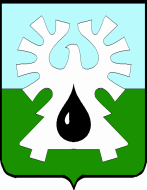 ГОРОДСКОЙ ОКРУГ УРАЙХАНТЫ-МАНСИЙСКОГО АВТОНОМНОГО ОКРУГА - ЮГРЫДУМА ГОРОДА УРАЙРЕШЕНИЕот                                                                                                               № О внесении изменений в бюджет городского округа Урай Ханты-Мансийского автономного округа - Югры на 2023 год и на плановый период 2024 и 2025 годов                                                     Рассмотрев представленный главой города Урай проект решения Думы города Урай «О внесении изменений в бюджет городского округа Урай Ханты-Мансийского автономного округа - Югры на 2023 год и на плановый период 2024 и 2025 годов», Дума города Урай решила:1. Внести в решение Думы города Урай от 25.11.2022 № 125 «О бюджете городского округа Урай Ханты-Мансийского автономного округа -Югры на 2023 год и на плановый период 2024 и 2025 годов» (в редакции решений Думы города Урай от 16.02.2023 № 5, от 24.03.2023 № 16, от 23.06.2023 № 47, от 26.10.2023 №73) следующие изменения:В статье 1:а) в части 1 в пункте 1 цифры «5 139 847,1» заменить цифрами                      «5 304 249,7», после цифр «1,1.1,1.2,1.3,1.4,» дополнить цифрами «,1.5»;б) в части 1 в пункте 2 цифры «5 349 989,4» заменить цифрами            «5 333 501,0»;в) в части 1 в пункте 3 цифры «210 142,3» заменить цифрами «29 251,3»;г) в части 1 в пункте 4 цифры «92 096,9» заменить цифрой «0»;д) в части 2 в пункте 4 цифры «184 326,8» и «277 560,5» заменить цифрами соответственно «92 229,9» и «185 463,6».2) В статье 2:а) в части 1 в пункте 1 после цифр «3,3.1,3.2,3.3,3.4» дополнить цифрами «,3.5»;б) в части 2 в пункте 1 после цифр «5,5.1,5.2,5.3,5.4» дополнить цифрами «,5.5»;в) в части 3 в пункте 1 после цифр «7,7.1,7.2,7.3,7.4» дополнить цифрами «,7.5»;г) в части 4 в пункте 1 после цифр «9,9.1,9.2,9.3,9.4» дополнить цифрами «,9.5»;д) в части 6 в пункте 1 цифры «36 356,1» заменить цифрами «42 420,4»;е) в части 7 в пункте 1 цифры «4 042 563,7», заменить цифрами «4 110 371,6»;ж) в части 8 цифры «62 004,9», «34 455,6» заменить цифрами «59 494,2», «34 445,6» соответственно.В статье 4:а) в части 3 после цифр «13» дополнить цифрами «,13.1»;б) в части 4 после цифр «14,14.1,14.2,14.3,14.4» дополнить цифрами «,14.5».Дополнить приложениями 1.5, 3.5, 5.5, 7.5, 9.5, 13.1, 14.5.2. Настоящее решение вступает в силу после опубликования в газете «Знамя», распространяет свое действие на правоотношения, возникшие с 21.12.2023.	3. Опубликовать в газете «Знамя» текстовую часть решения без графических и табличных приложений, в официальном сетевом издании «Газета «Знамя»(INFOFLAG.RU) полный текст решения.     Председатель Думы города Урай                   Председатель Думы города Урай                 Глава города УрайГлава города УрайА.В. ВеличкоТ.Р.Закирзянов« _____» _______________ 2023 г.« _____» _______________ 2023 г.